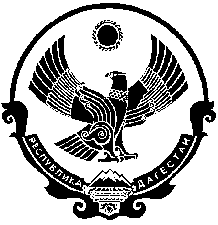 СОБРАНИЕ ДЕПУТАТОВ МУНИЦИПАЛЬНОГО РАЙОНА «КИЗИЛЮРТОВСКИЙ РАЙОН» 					РЕШЕНИЕ24 июля 2017 г.					№ 27.2.РС-05    	                                                          г.Кизилюрт		В связи со штатными изменениями, внести изменения в решение сессии Собрания депутатов МР « Кизилюртовский район » №16/4 от 02.10.2015 г. и утвердить комиссию по делам несовершеннолетних и защите их прав в следующем составе:- И.И.Муталибов - зам.главы администрации МР «Кизилюртовский район», Председатель КДН и ЗП.П.А.Шугаибова - начальник отдела социальной политики,  опеки и попечительства и по делам несовершеннолетних.Р.Б.Татарханов - начальник Управления образования.М.М.Магомедов - начальник УСЗНС.М.Кочкаров - директор ЦЗНЯ.И.Дигдало - помощник Кизилюртовского межрайонного прокурораР.С.Аликебедов - начальник ПДН МО МВД России «Кизилюртовский»З.О.Мурадов - зам. нач. полиции по охране общественного порядка МО МВДРоссии «Кизилюртовский»А.О. Магомедов - специалист Правового отдела.М.Д.Ашаханов – заведующий районной поликлиники, нарколог района.М.Г.Забитова - подростковый врач.М.К.Кадиев - начальник  отдела культуры, физической культуры,  спорта и молодежной политики.К.Г.Мирзаалиева - директор СРЦНМ.М.Дадаев - директор ЦСОНФ.Г.Салихова - ведущий инспектор по анализу рынка труда ЦЗНМ.М.Амирова - ответственный секретарь КДН и ЗП.2.Решение сессии Собрания депутатов МР «Кизилюртовский район» №16/4 от         2.10.2015 года считать утратившим силу.3.Настоящее решение опубликовать в газете «Вестник Кизилюртовского район» и на сайте Кизилюртовского района.Председатель									А. М. Абдужанов